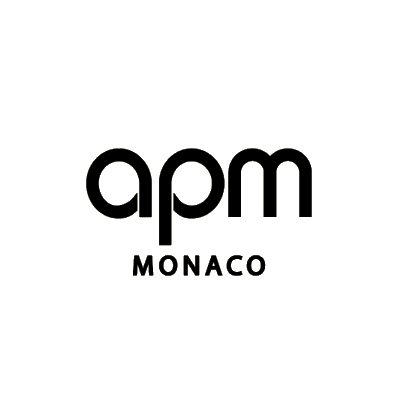 返品・交換に関するお手続きAPM Monacoでは、お客様にご満足いただけることを何より大切にしております。apm.mc でご購入いただいた商品は、お受け取り日から30日以内であれば、apm.mc またはAPM Monacoのストアでの返品または交換が可能です。ジュエリーを以下の宛先にご返送ください。APM Monaco
Echange Bijoux
3 Rue de L'Industrie
98000 Monaco+377 97 98 52 98以下をご記入の上、返送時に同封してください。ご注文番号 / Order number： ___________________
返品 / Return  	交換 / Exchange 交換をご希望の場合は、ご希望の新しいサイズをご記入ください / New requested size： __________________追跡可能な配送サービスを利用された場合は、追跡番号をメールで下記までお知らせください。
customercare@apm.mc ジュエリーが弊社に到着してから5営業日以内にお手続きを開始させていただきます。ご質問がございましたら、customercare@apm.mc またはWhatsappメッセージで（+33）7 57 90 33 93 までお問い合わせください。*返品・交換は、未着用、未使用かつ損傷のないものに限らせていただきます。また、元のAPM Monacoの梱包でご返送いただく必要があります。すべてのカスタマイズ製品については、返品・交換をお受けできません。ジュエリーの返送には、追跡可能な配送サービスのご利用をお勧めします。APM Monacoは、輸送中に生じた製品の紛失に対して、いかなる場合も責任を負いかねます。www.apm.mc のご利用をお待ちしております